     Jadłospis 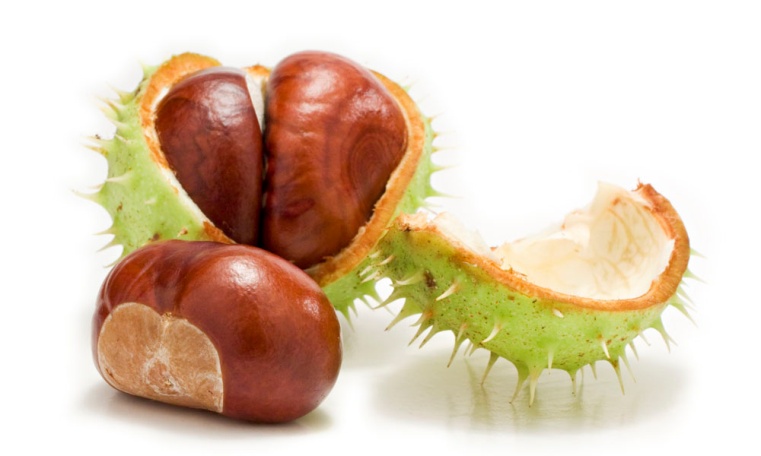 PONIEDZIAŁEK 04.10ŚNIADANIE: kawa Inka/200ml/, pieczywo mieszane/60g/, masło/5g/, szynka/30g/, ser żółty/30g/, mix świeżych warzyw/60g/, mix owoców;OBIAD: zupa krem paprykowo- pomidorowy /200ml/, ryż zapiekany z prażonym jabłkiem podawany 
ze śmietanką i cynamonem /200g/, napar melisowo - wiśniowy /150ml/;PODWIECZOREK:  bułeczka z ziarnami /40g/, masło/3g/, wędlina żywiecka /20g/, herbata owocowa/200ml/, gruszka. WTOREK 05.10ŚNIADANIE: płatki kukurydziane na mleku/200ml/, pieczywo mieszane/60g/, masło/5g/, domowy schab pieczony/30g/, miód /30g/, mix świeżych warzyw/60g/, herbatka ziołowa, mix owoców;OBIAD: zupa ogórkowa/200ml/, ziemniaki/100g/,  mięso w jarzynach/90g/, kompot mieszany/150ml/; PODWIECZOREK: budyń z kaszy jaglanej z daktylami /200ml/, herbata z cytryną i miodem /200ml/. ŚRODA   06.10ŚNIADANIE: kakao /200ml/, pieczywo mieszane/60g/, masło/5g/, kaczka faszerowana30g/, dżem/30g/, napój owocowy/150ml/, mix świeżych warzyw/60g/, mix owoców;OBIAD: rosół z makaronem /200ml/, ziemniaki/100g/, kotlet pożarski /100g/,  mizeria z koprem /30g/, kompot owocowy/150ml/;PODWIECZOREK: bułeczka maślana/40g/, jogurt owocowy/200ml/. CZWARTEK 07.10ŚNIADANIE: herbata z czarnego bzu z miodem i cytryną/200ml/, pieczywo mieszane/60g/, masło/5g/, dżem, mix świeżych warzyw/60g/, mix owoców;OBIAD: zupa grochowa z kiełbasą/200ml/, makaron spaghetti w sosie bolognese/200g/, sałata z sosem vinegrette /40g/, kompot jeżynowy/150ml/;PODWIECZOREK: hummus z cieciorki /40g/, pieczywo chrupkie gryczane/30g/, napój owocowy/200ml/, jabłko.PIĄTEK 08.10ŚNIADANIE: kawa zbożowa/200ml/, pieczywo mieszane/60g/, ser biały ze szczypiorkiem i ziołami/30g/, masło/5g/, wędlina mieszana/30g/, powidła/30g/, mix świeżych warzyw/60g/, mix owoców;OBIAD: zupa ziemniaczana/200ml/, kasza jaglana/100g/, okoń w sosie tymiankowym/120g/, 
surówka z kapusty kiszonej /30g/,  kompot mieszany /150ml/;PODWIECZOREK: ciasteczka owsiane/40g/ mus owocowy/100g/, woda z cytryną /200ml/.Dzieci mają stały dostęp do wody „ŻYWIEC”, po śniadaniu otrzymują owoce surowe lub suszone, 
prażone pestki dyni i słonecznika*(mix świeżych warzyw: papryka, ogórek świeży, pomidor, rzodkiewka, sałata, ogórek kiszony)Zastrzegamy prawo do zmian w  jadłospisie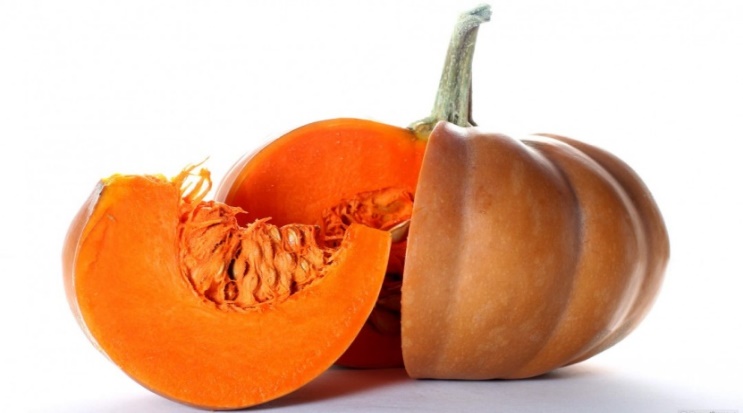    Jadłospis PONIEDZIAŁEK 11.10ŚNIADANIE: kakao/150ml/, pieczywo mieszane/60g/, masło/5g/, wędlina domowa /30g/, dżem truskawkowy/30g/, mix świeżych warzyw/60g/, mix owoców;OBIAD: zupa wielowarzywna /200ml/, pierogi z serem i polewą truskawkową 180g/, 
kompot /150ml/;PODWIECZOREK: pieczywo mieszane/40g/, masło/30g/, pasztet /30g/, ogórek kiszony/30g/, czystek
z cytryną/200ml/, owoc.WTOREK 12.10ŚNIADANIE: owsianka z nasionami chia/200ml/, pieczywo mieszane/60g/, masło/5g/, sucha krakowska/30g/,  dżem malinowy/30g/,  mix świeżych warzyw/60g/, mix owoców;OBIAD: krupnik z koprem /200ml/, kaszotto  z  mięsem drobiowym i warzywami/90g/, /kompot wiśniowy/150ml/; PODWIECZOREK: koktajl mango /200ml/, wafelki jaglane /40g/, świeży owoc.ŚRODA 13.10ŚNIADANIE: kawa inka/200ml/, pieczywo mieszane/60g/, masło/5g/,  pasta z jajkiem i  z natką/30g/, szynka domowa/60g/, mix świeżych warzyw/60g/, mix owoców;OBIAD: barszcz biały /200ml/, kasza gryczana, gołąbek po litewsku/200g/, kompot/150ml/;PODWIECZOREK: ciastka owsiane, kisiel cytrynowy /200ml/, mix owoców.CZWARTEK 14 .10ŚNIADANIE: płatki jaglane na mleku/150ml/, pieczywo mieszane/60g/, masło/5g/, wędlina żywiecka/30g/, ser biały z rzodkiewką/30g/, mix świeżych warzyw/60g/, mix owoców;OBIAD: krem z dyni z mlekiem kokosowym i prażonymi pestkami /200ml/, ziemniaki/120g/,  kotlet mielony/100g/, surówka z buraczków i jabłka /40g/, kompot /150ml/;PODWIECZOREK: kaszka kukurydziana /100g/, mus owocowy/50g/, napój cytrynowo miodowy/200ml/, jabłko.PIĄTEK 15.10ŚNIADANIE: herbata z cytryną /200ml/, pieczywo mieszane/60g/, masło/5g/, szynka krucha/80g/, ser żółty/30g/, napój z miętą i cytryną/150ml/, mix świeżych warzyw/60g/, mix owoców;OBIAD: rosół z makaronem /200ml/, frytki z pieca/100g/, ryba w cieście naleśnikowym /90g/, surówka z kapusty kiszonej/30g/,  kompot wieloowocowy/150ml/;PODWIECZOREK: bajgle z siemieniem lnianym/80g/, miód /10g/, mleko /200ml/, śliwki.    Dzieci mają stały dostęp do wody „ŻYWIEC”, po śniadaniu otrzymują owoce surowe lub suszone, 
prażone pestki dyni i słonecznika*(mix świeżych warzyw: papryka, ogórek świeży, pomidor, rzodkiewka, sałata, ogórek kiszony)Zastrzegamy prawo do zmian w  jadłospisie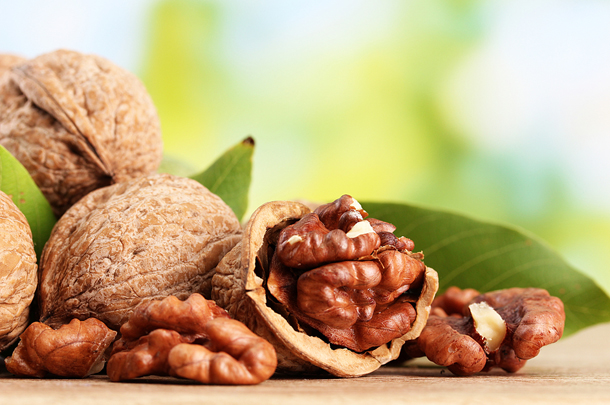 -Jadłospis-   PONIEDZIAŁEK  18.10ŚNIADANIE: kawa Inka/150ml/, pieczywo mieszane/60g/, masło/5g/, polędwica drobiowa/30g/, dżem jagodowy, mix świeżych warzyw/60g/, mix owoców;OBIAD: zupa cebulowa /200ml/,  makron świderki  z serkiem waniliowym i musem owocowym /200g/, kompot śliwkowy/150ml/;PODWIECZOREK: kajzerka/ z maslem40g/, szynka krakowska /30g/, herbata z cytryną i miodem/200ml/.WTOREK  19.10 ŚNIADANIE: zacierki na mleku/200ml/, herbata z lipy /150ml/, pieczywo mieszane/60g/, masło/5g/, polędwica drobiowa/30g/, dżem jagodowy, mix świeżych warzyw/60g/, mix owoców;OBIAD: zupa szczawiowa z jajkiem/200ml/,  pieczone bioderko z ziemniakami /200g/, surówka z białej kapusty /30g/ kompot śliwkowy/200ml/;PODWIECZOREK: smoothie (banan, malina, jarmuż), kruche ciasteczka, gruszka.ŚRODA  20.10ŚNIADANIE: kakao/150ml/, pieczywo mieszane/60g/, masło/5g/, szynka konserwowa/30g/, powidła /30g/, mix świeżych warzyw/60g/, mix owoców;OBIAD: zupa grochowa z kiełbasą/200ml/, pieczone ziemniaczki /100g/, chilli con carne – danie z mięsa mielonego/100g/, gotowana kukurydza z masłem klarowanym/30g/, sok naturalny jabłko - aronia/200ml/; PODWIECZOREK: pieczywo chrupkie/30g/, masło/3g/, sałatka z tuńczykiem/40g/, herbatka ziołowa –lipowa z miodem i cytryną/200ml/, winogrona. CZWARTEK 21.10ŚNIADANIE:  herbata z czystka z  cytryną i miodem /200ml/, zacierki na mleku/190g/, pieczywo mieszane/60g/, masło/5g/, ser żółty/40g/, mix wędlin /30g/, mix świeżych warzyw/60g/, mix owoców;OBIAD: zupa krem z cukinii  i papryki /200ml/,  pulpeciki w sosie bolońskim z podane z kokardkami/190g/, surówka z kapusty pekińskiej/30g/, kompot malinowy/150ml/;PODWIECZOREK: budyń waniliowy /200ml/, wafelki gryczane/40g/, banan. PIĄTEK 22.10ŚNIADANIE: bawarka/200ml/, pieczywo mieszane/60g/, masło/5g/, wędlina krakowska podsuszana/30g/, pasta z sera białego z czosnkiem i szczypiorkiem /30g/, mix świeżych warzyw/60g/, mix owoców;OBIAD: barszcz czerwony/200ml/, pierogi ruskie /190g/, surówka z czerwonej kapusty z jabłkiem /30g/, kompot jeżynowy/150ml/;   PODWIECZOREK: ciasto domowe/40g/, mleko/200ml/, mix owoców surowych i suszonych. Dzieci mają stały dostęp do wody „ŻYWIEC”, po śniadaniu otrzymują owoce surowe lub suszone, 
prażone pestki dyni i słonecznika*(mix świeżych warzyw: papryka, ogórek świeży, pomidor, rzodkiewka, sałata, ogórek kiszony)Zastrzegamy prawo do zmian w  jadłospisie-Jadłospis- 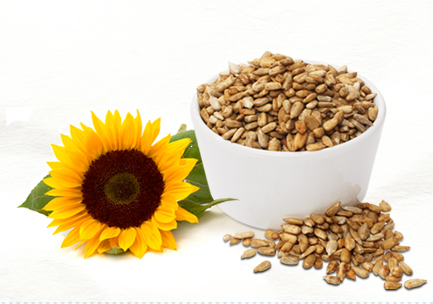 Poniedziałek 25.10ŚNIADANIE: kawa Inka/200ml/, pieczywo mieszane/60g/,  masło/5g/, wędlina szynkowa/30g/, ser żółty/30g/, mix świeżych warzyw/60g/, mix owoców;OBIAD: zupa jarzynowa/200ml/, makaron z jagodami i polewą jogurtową/180g/, sok naturalny/150ml/;PODWIECZOREK: bułeczka rustykalna /40g/, masło/5g/, polędwica /30g/, ogórek/20g/, herbata/200ml/, świeży owoc. Wtorek 26.10ŚNIADANIE: Zupa mleczno-ryżowa/200ml/, pieczywo mieszane/60g/, masło/5g/, pasta jajeczna 
ze szczypiorkiem/30g/, wędlina drobiowa/30g/, mix świeżych warzyw/60g/, mix owoców;OBIAD: zupa zacierkowa/200ml/, ziemniaki/100g/, kotlet  schabowy/90g/, bukiet warzyw
 z masłem klarowanym /40g/, kompot wieloowocowy/150ml/;PODWIECZOREK: pieczone jabłko z cynamonem/30g/, soczek multiwitamina/150ml/.Środa 27.10ŚNIADANIE: herbata malinowa/200ml/, pieczywo mieszane/60g/, masło/5g/, kiełbasa krakowska/40g/, dżem jagodowy/20g/, mix świeżych warzyw/60g/, mix owoców;OBIAD: zupa neapolitanka /200ml/, kaszotto z mięsem drobiowym /120g/,  brukselka 
z masłem /30g/, kompot malinowy/150ml/; 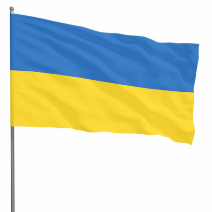 PODWIECZOREK:  chałka z masłem, koktajl bananowy /200ml/.CZWARTEK 24.10 – dzień ukraińskiŚNIADANIE: kasza jaglana ma mleku /200ml/, kompot z jabłek/200ml/, pieczywo mieszane/60g/, masło/5g/, schab pieczony/40g/, miód/20g/, mix świeżych warzyw/60g/, mix owoców;OBIAD: zupa ogórkowa z ryżem/200ml/, pieróg ukraiński z placka drożdżowego /100g/, napój wieloowocowy/150ml/;PODWIECZOREK: grahamka pastą z sera białego /150g/, napar lipa-malina /200ml/, owoc.Piątek  28.11ŚNIADANIE: kakao/200ml/, pieczywo mieszane/60g/, masło/5g/, szynka swojska/30g/, ser żółty/30g/, napój owocowy/150ml/, mix świeżych warzyw/60g/, mix owoców;OBIAD:  pomidorowa z ryżem /200ml/,  ziemniaki/100g/,  ryba miruna z pieca /100g/, ogórek kiszony /30g/,  kompot truskawkowy/150ml/;PODWIECZOREK: budyń czekoladowy/200ml/, ciasteczka owsiane/40g/, herbata z cytryną/150ml/, mandarynka. 
Dzieci mają stały dostęp do wody „ŻYWIEC”, po śniadaniu otrzymują owoce surowe lub suszone, 
prażone pestki dyni i słonecznika*(mix świeżych warzyw: papryka, ogórek świeży, pomidor, rzodkiewka, sałata, ogórek kiszony)Zastrzegamy prawo do zmian w  jadłospisie-Jadłospis- 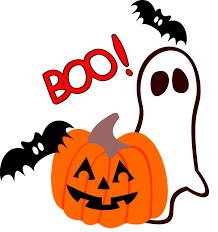 Poniedziałek 29.10ŚNIADANIE: kawa Inka/200ml/, pieczywo mieszane/60g/,  masło/5g/, wędlina szynkowa/30g/, miód/30g/, mix świeżych warzyw/60g/, mix owoców;OBIAD: zupa fasolowa z kiełbaską/200ml/, pierogi z serem podane z polewą jogurtową i musem z mango/180g/, sok naturalny/150ml/;PODWIECZOREK: pieczywo razowe/40g/, masło/5g/, polędwica sopocka/30g/, ogórek/20g/, napar z czarnego bzu /200ml/, świeży owoc. Dzieci mają stały dostęp do wody „ŻYWIEC”, po śniadaniu otrzymują owoce surowe lub suszone, 
prażone pestki dyni i słonecznika*(mix świeżych warzyw: papryka, ogórek świeży, pomidor, rzodkiewka, sałata, ogórek kiszony)Zastrzegamy prawo do zmian w  jadłospisie